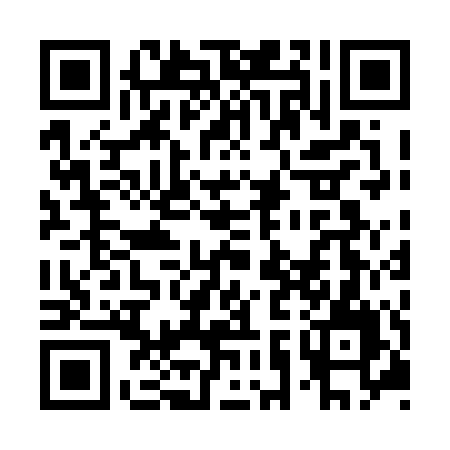 Ramadan times for Goulbourne, Manitoba, CanadaMon 11 Mar 2024 - Wed 10 Apr 2024High Latitude Method: Angle Based RulePrayer Calculation Method: Islamic Society of North AmericaAsar Calculation Method: HanafiPrayer times provided by https://www.salahtimes.comDateDayFajrSuhurSunriseDhuhrAsrIftarMaghribIsha11Mon6:256:257:551:445:387:337:339:0412Tue6:226:227:531:445:397:357:359:0613Wed6:206:207:511:435:417:377:379:0814Thu6:186:187:491:435:427:387:389:1015Fri6:156:157:471:435:447:407:409:1116Sat6:136:137:441:425:457:427:429:1317Sun6:116:117:421:425:467:437:439:1518Mon6:086:087:401:425:487:457:459:1719Tue6:066:067:381:425:497:477:479:1920Wed6:036:037:351:415:507:487:489:2121Thu6:016:017:331:415:527:507:509:2222Fri5:585:587:311:415:537:527:529:2423Sat5:565:567:291:405:547:537:539:2624Sun5:535:537:261:405:567:557:559:2825Mon5:515:517:241:405:577:577:579:3026Tue5:485:487:221:405:587:587:589:3227Wed5:465:467:191:395:598:008:009:3428Thu5:435:437:171:396:018:028:029:3629Fri5:415:417:151:396:028:038:039:3830Sat5:385:387:131:386:038:058:059:4031Sun5:355:357:111:386:048:068:069:421Mon5:335:337:081:386:058:088:089:442Tue5:305:307:061:376:078:108:109:463Wed5:285:287:041:376:088:118:119:484Thu5:255:257:021:376:098:138:139:505Fri5:225:226:591:376:108:158:159:526Sat5:205:206:571:366:118:168:169:547Sun5:175:176:551:366:138:188:189:568Mon5:145:146:531:366:148:208:209:589Tue5:125:126:511:356:158:218:2110:0110Wed5:095:096:481:356:168:238:2310:03